                                  СУМСЬКА МІСЬКА РАДА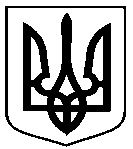                                         ВІДДІЛ КУЛЬТУРИ                                                 Н   А   К   А   З          №  31 - ОД                                                                24 травня 2021 року	Керуючись рішенням виконавчого комітету Сумської міської ради 
від 18.07.17 № 389 «Про плату за навчання у школах естетичного виховання дітей м. Суми, підпорядкованих відділу культури та туризму Сумської міської ради» Н А К А З У Ю:1. Встановити з 1 вересня 2021 року плату за навчання у мистецьких школах м. Суми, у залежності від обраного фаху навчання, у таких розмірах:  2. Наказ відділу культури Сумської міської ради від 06.12.19 
№ 90-ОД «Про плату за навчання у школах естетичного виховання 
дітей м. Суми» вважати таким, що втратив чинність.3. Контроль за виконанням наказу покласти на Вдовенко Олену Михайлівну, головного спеціаліста відділу. Начальник відділу                                 Н.О. Цибульська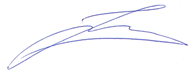 Про плату за навчання у мистецьких школах м. Суми- за навчання грі на фортепіано, гітарі– 260 грн. - за навчання грі на акордеоні, баяні– 180 грн.- за навчання грі на струнних, духових, ударних, народних інструментах – 170 грн.- за навчання на вокальному та хоровому відділенні – 260 грн.- за навчання на театральному відділенні– 170 грн.- за навчання на естрадному відділі- 270 грн.- за навчання в художній школі – 260 грн. 